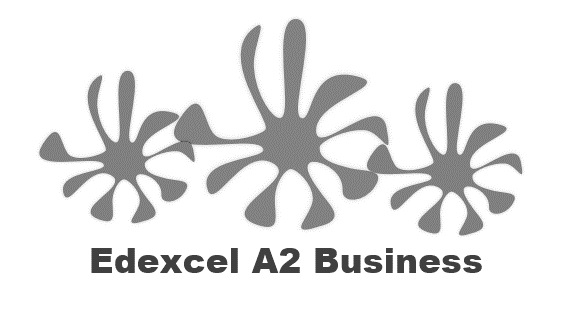 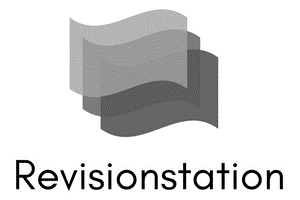 Starter – what links Jimmy Choo with Michael Kors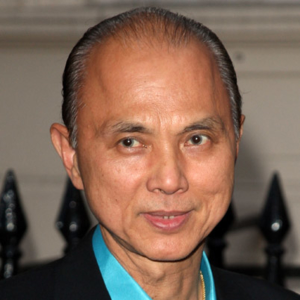 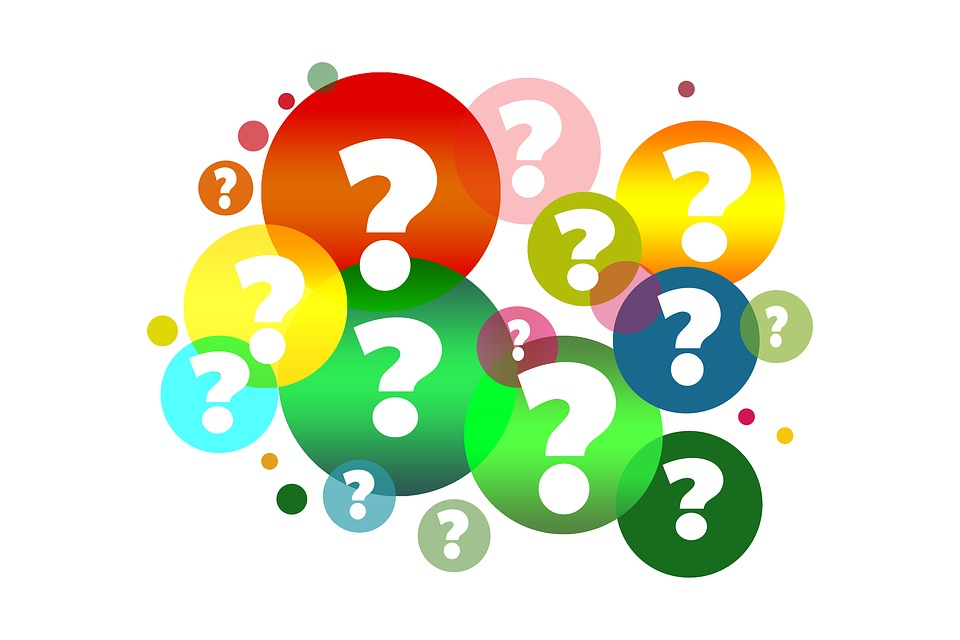 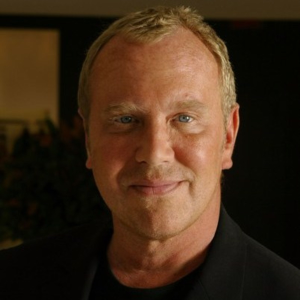 ________________________________________________________________________________________________________________________________________________________________________________________________________________________________________________________________________________________________________________________________________Write a definition of a merger here:______________________________________________________________________________________________________________________________________________________________________________________________________________________________________________________Write a definition of a take-over here:______________________________________________________________________________________________________________________________________________________________________________________________________________________________________________________Reasons for mergers and takeoversAdd in examples from the next few slidesDistinction between mergers and takeovers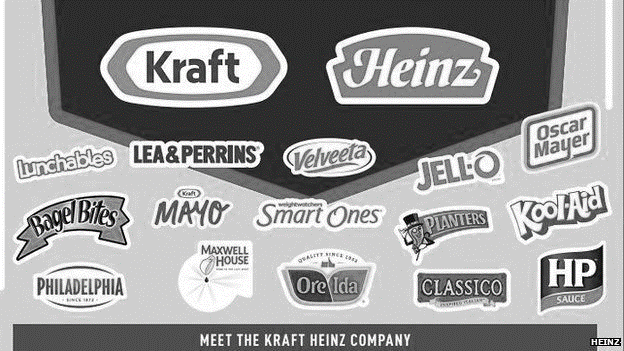 Merger defined________________________________________________________________________________________________________________________________________________________________________________________________________________________________________________________________________________________________________________________________________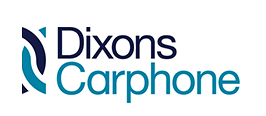 Dixons________________________________________________________________________________________________________________________________________________________________________________________________________________________________________________________________________________________________________________________________________Why?________________________________________________________________________________________________________________________________________________________________________________________________________________________________________________________________________________________________________________________________________Orange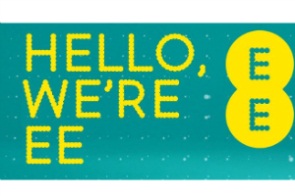 ________________________________________________________________________________________________________________________________________________________________________________________________________________________________________________________________________________________________________________________________________Why?________________________________________________________________________________________________________________________________________________________________________________________________________________________________________________________________________________________________________________________________________Takeover – friendlyFriendly; A business may be _____________________________________ with cash flow problems and invite a takeover from a stronger business – known as a “___________________________ _________________________” as they come in to ________________________________ the struggling businessWrite about the Morrisons takeover of safeways here:Takeover - hostile________________________________________________________________________________________________________________________________________________________________________________________________________________________________________________________________________________________________________________________________________Write about the glass manufacturer here:Write about the Kraft / Cadbury takeover here: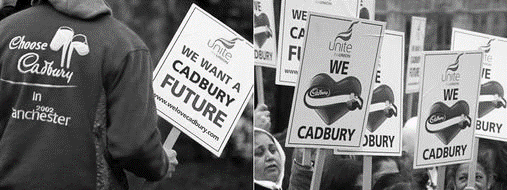 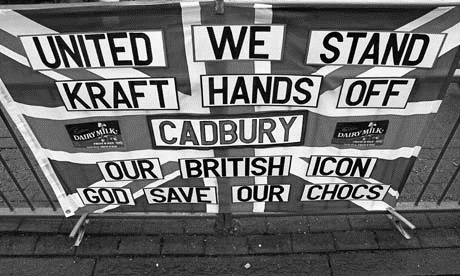 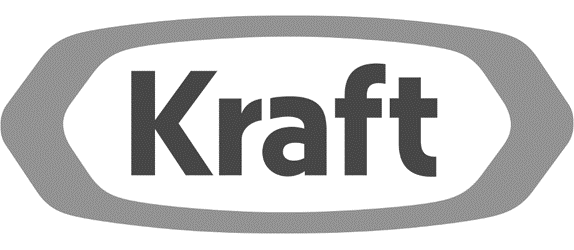 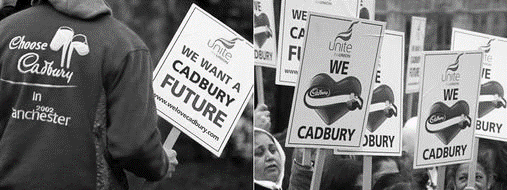 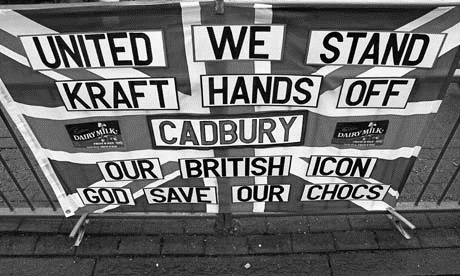 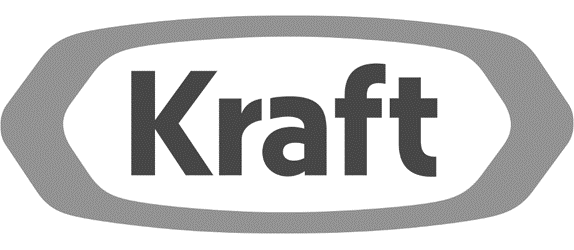 ________________________________________________________________________________________________________________________________________________________________________________________________________________________________________________________________________________________________________________________________________________________________________________________________________________________________________________________________________________________________________________________________________________________________________________________________________________________________________________________________________________________________________________________________________________________________________________________________________________________________________________________________________________________________________________________________________________________________________________________________________________________Horizontal and vertical integration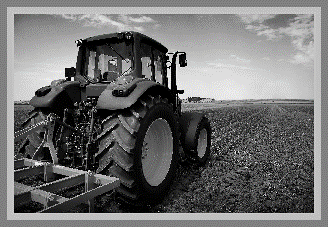 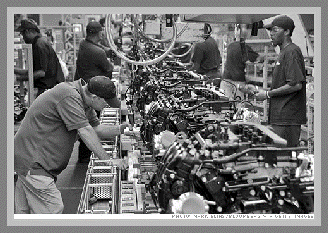 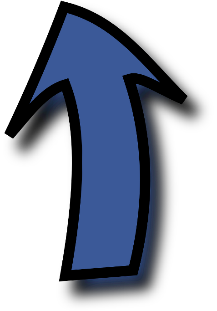 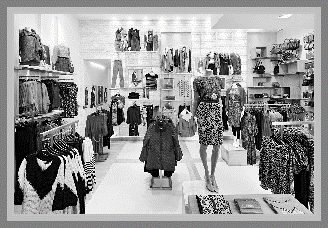 Horizontal integration________________________________________________________________________________________________________________________________________________________________________________________________________________________________________________________________________________________________________________________________________Horizontal integration example: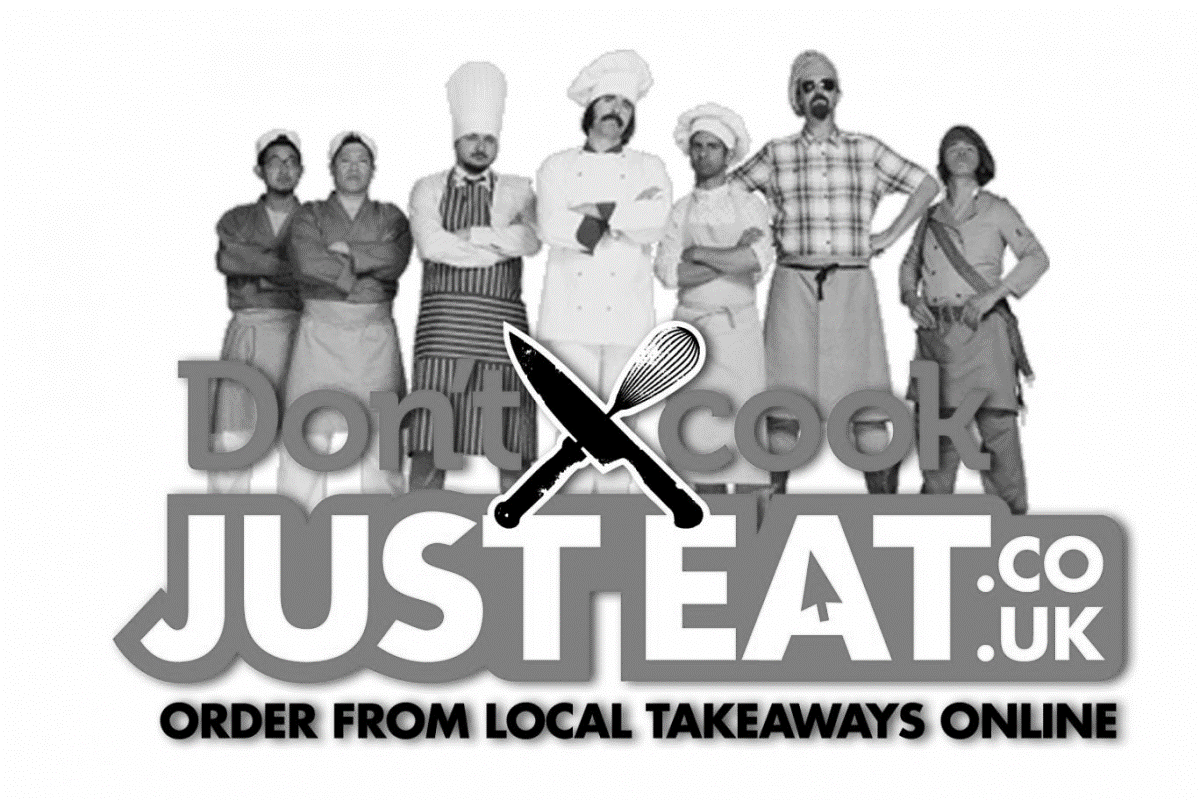 ________________________________________________________________________________________________________________________________________________________________________________________________________________________________________________________________________________________________________________________________________Vertical integration________________________________________________________________________________________________________________________________________________________________________________________________________________________________________________________________________________________________________________________________________Vertical integration example: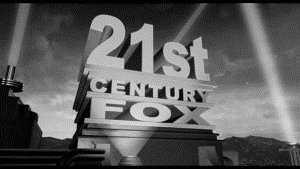 ______________________________________________________________________________________________________________________________________________________________________________________________________________________________________________________________________________________________________________________________________________________________________________________________________________________________________________________________________________________________________________________________________________________________________________________________Problems of rapid growth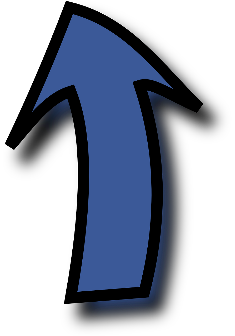 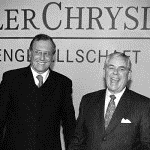 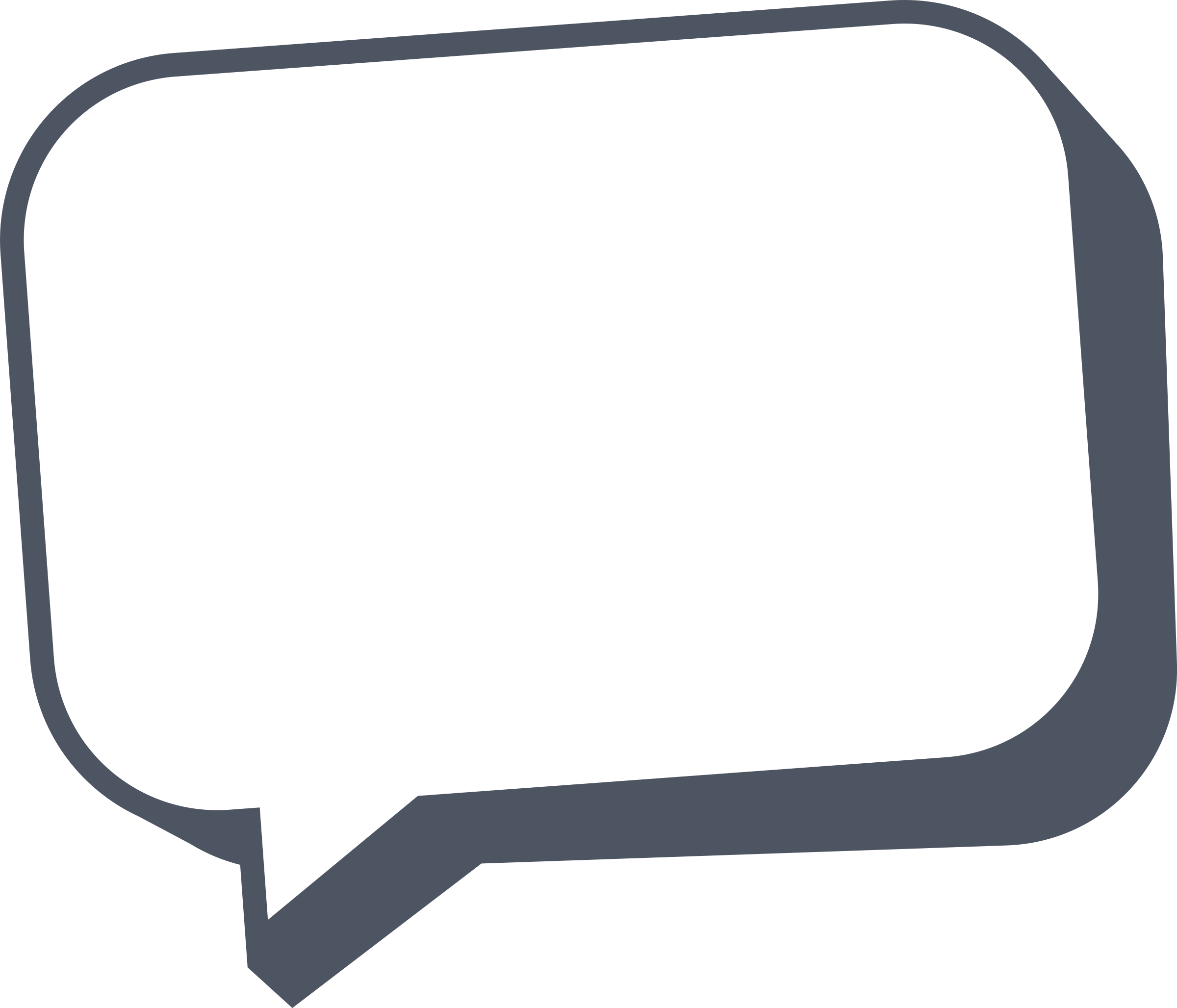 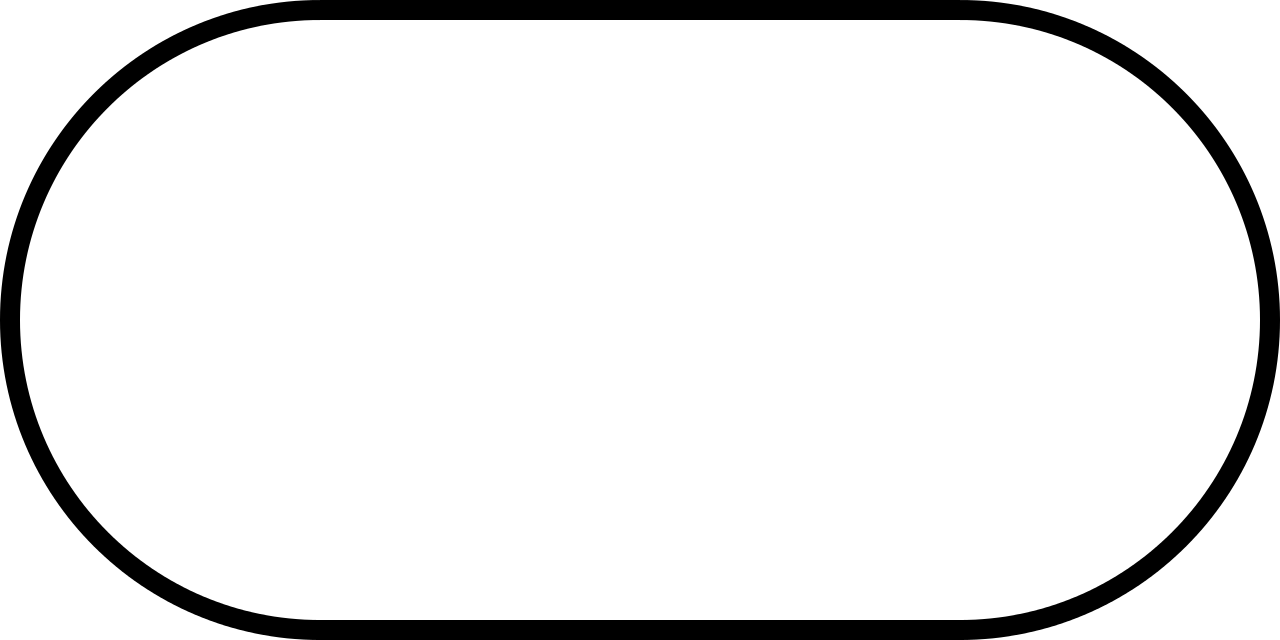 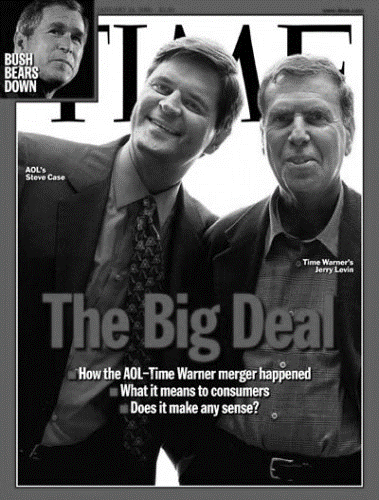 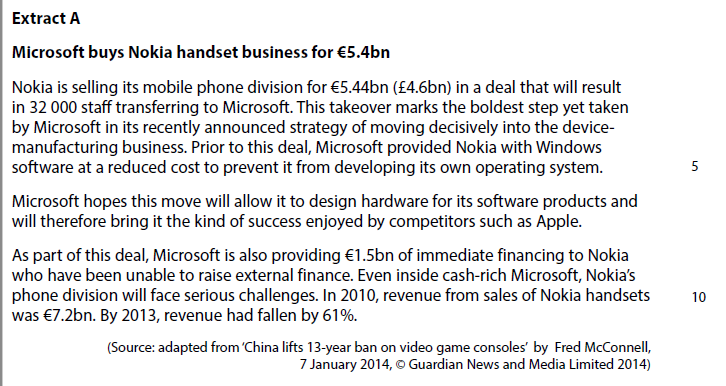 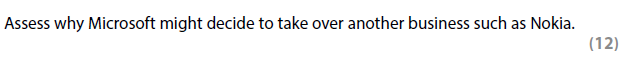 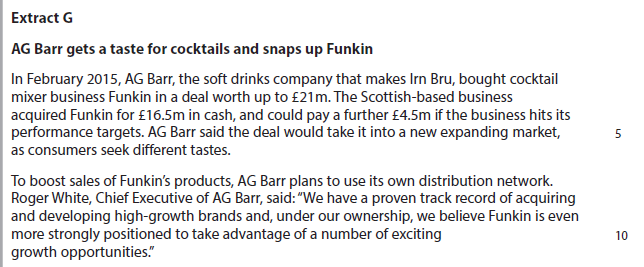 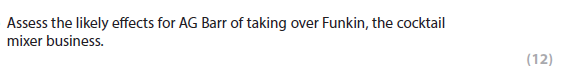 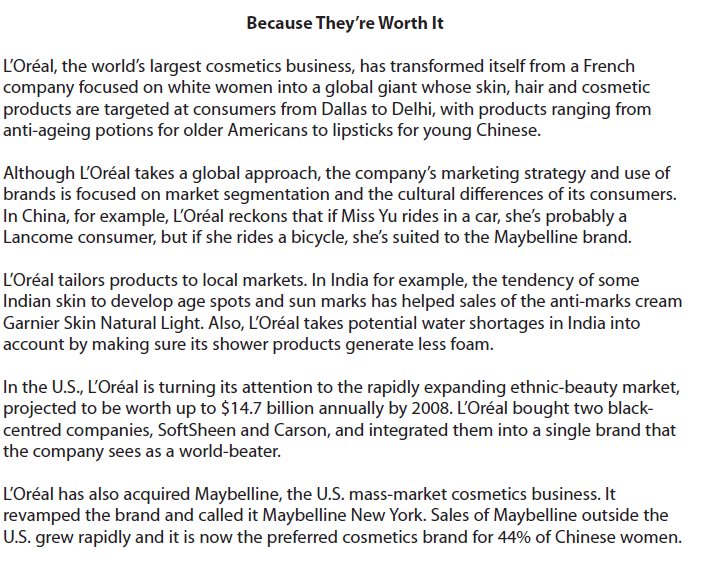 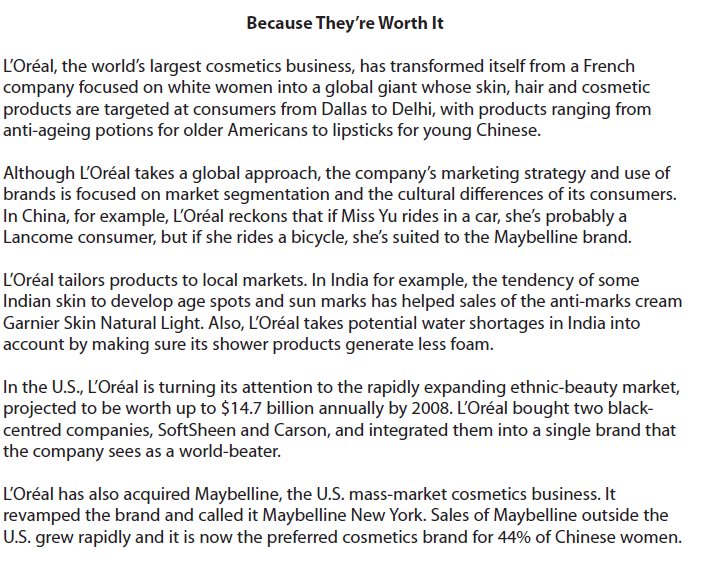 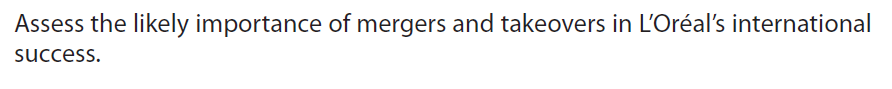 [8]Tactical Strategic112223Financial risks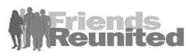 Financial rewards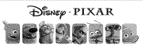 